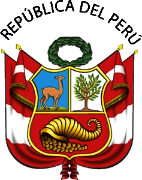 Ministerio de Relaciones Exteriores<Nombre de Consulado>Ministerio de Relaciones Exteriores<Nombre de Consulado>Ministerio de Relaciones Exteriores<Nombre de Consulado>Ministerio de Relaciones Exteriores<Nombre de Consulado>Ministerio de Relaciones Exteriores<Nombre de Consulado>Ministerio de Relaciones Exteriores<Nombre de Consulado>Ministerio de Relaciones Exteriores<Nombre de Consulado>Ministerio de Relaciones Exteriores<Nombre de Consulado>Ministerio de Relaciones Exteriores<Nombre de Consulado>Ministerio de Relaciones Exteriores<Nombre de Consulado>Ministerio de Relaciones Exteriores<Nombre de Consulado>Ministerio de Relaciones Exteriores<Nombre de Consulado>Ministerio de Relaciones Exteriores<Nombre de Consulado>Ministerio de Relaciones Exteriores<Nombre de Consulado>Ministerio de Relaciones Exteriores<Nombre de Consulado>Ministerio de Relaciones Exteriores<Nombre de Consulado>Ministerio de Relaciones Exteriores<Nombre de Consulado>Ministerio de Relaciones Exteriores<Nombre de Consulado>Ministerio de Relaciones Exteriores<Nombre de Consulado>Ministerio de Relaciones Exteriores<Nombre de Consulado>Ministerio de Relaciones Exteriores<Nombre de Consulado>Ministerio de Relaciones Exteriores<Nombre de Consulado>FORMULARIO DGC-005SOLICITUD DE VISAFORMULARIO DGC-005SOLICITUD DE VISAFORMULARIO DGC-005SOLICITUD DE VISAFORMULARIO DGC-005SOLICITUD DE VISAFORMULARIO DGC-005SOLICITUD DE VISAFORMULARIO DGC-005SOLICITUD DE VISAFORMULARIO DGC-005SOLICITUD DE VISAFORMULARIO DGC-005SOLICITUD DE VISAFORMULARIO DGC-005SOLICITUD DE VISAFORMULARIO DGC-005SOLICITUD DE VISAFORMULARIO DGC-005SOLICITUD DE VISAFORMULARIO DGC-005SOLICITUD DE VISAFORMULARIO DGC-005SOLICITUD DE VISAFORMULARIO DGC-005SOLICITUD DE VISAFORMULARIO DGC-005SOLICITUD DE VISAUso internoUso internoUso internoUso internoUso internoMinisterio de Relaciones Exteriores<Nombre de Consulado>Ministerio de Relaciones Exteriores<Nombre de Consulado>Ministerio de Relaciones Exteriores<Nombre de Consulado>Ministerio de Relaciones Exteriores<Nombre de Consulado>Ministerio de Relaciones Exteriores<Nombre de Consulado>Ministerio de Relaciones Exteriores<Nombre de Consulado>Ministerio de Relaciones Exteriores<Nombre de Consulado>Ministerio de Relaciones Exteriores<Nombre de Consulado>Ministerio de Relaciones Exteriores<Nombre de Consulado>Ministerio de Relaciones Exteriores<Nombre de Consulado>Ministerio de Relaciones Exteriores<Nombre de Consulado>Ministerio de Relaciones Exteriores<Nombre de Consulado>Ministerio de Relaciones Exteriores<Nombre de Consulado>Ministerio de Relaciones Exteriores<Nombre de Consulado>Ministerio de Relaciones Exteriores<Nombre de Consulado>Ministerio de Relaciones Exteriores<Nombre de Consulado>Ministerio de Relaciones Exteriores<Nombre de Consulado>Ministerio de Relaciones Exteriores<Nombre de Consulado>Ministerio de Relaciones Exteriores<Nombre de Consulado>Ministerio de Relaciones Exteriores<Nombre de Consulado>Ministerio de Relaciones Exteriores<Nombre de Consulado>Ministerio de Relaciones Exteriores<Nombre de Consulado>FORMULARIO DGC-005SOLICITUD DE VISAFORMULARIO DGC-005SOLICITUD DE VISAFORMULARIO DGC-005SOLICITUD DE VISAFORMULARIO DGC-005SOLICITUD DE VISAFORMULARIO DGC-005SOLICITUD DE VISAFORMULARIO DGC-005SOLICITUD DE VISAFORMULARIO DGC-005SOLICITUD DE VISAFORMULARIO DGC-005SOLICITUD DE VISAFORMULARIO DGC-005SOLICITUD DE VISAFORMULARIO DGC-005SOLICITUD DE VISAFORMULARIO DGC-005SOLICITUD DE VISAFORMULARIO DGC-005SOLICITUD DE VISAFORMULARIO DGC-005SOLICITUD DE VISAFORMULARIO DGC-005SOLICITUD DE VISAFORMULARIO DGC-005SOLICITUD DE VISANro.Expediente :Nro.Expediente :Nro.Expediente :Nro.Expediente :Nro.Expediente :Nro.Expediente :Nro.Expediente :Ministerio de Relaciones Exteriores<Nombre de Consulado>Ministerio de Relaciones Exteriores<Nombre de Consulado>Ministerio de Relaciones Exteriores<Nombre de Consulado>Ministerio de Relaciones Exteriores<Nombre de Consulado>Ministerio de Relaciones Exteriores<Nombre de Consulado>Ministerio de Relaciones Exteriores<Nombre de Consulado>Ministerio de Relaciones Exteriores<Nombre de Consulado>Ministerio de Relaciones Exteriores<Nombre de Consulado>Ministerio de Relaciones Exteriores<Nombre de Consulado>Ministerio de Relaciones Exteriores<Nombre de Consulado>Ministerio de Relaciones Exteriores<Nombre de Consulado>Ministerio de Relaciones Exteriores<Nombre de Consulado>Ministerio de Relaciones Exteriores<Nombre de Consulado>Ministerio de Relaciones Exteriores<Nombre de Consulado>Ministerio de Relaciones Exteriores<Nombre de Consulado>Ministerio de Relaciones Exteriores<Nombre de Consulado>Ministerio de Relaciones Exteriores<Nombre de Consulado>Ministerio de Relaciones Exteriores<Nombre de Consulado>Ministerio de Relaciones Exteriores<Nombre de Consulado>Ministerio de Relaciones Exteriores<Nombre de Consulado>Ministerio de Relaciones Exteriores<Nombre de Consulado>Ministerio de Relaciones Exteriores<Nombre de Consulado>FORMULARIO DGC-005SOLICITUD DE VISAFORMULARIO DGC-005SOLICITUD DE VISAFORMULARIO DGC-005SOLICITUD DE VISAFORMULARIO DGC-005SOLICITUD DE VISAFORMULARIO DGC-005SOLICITUD DE VISAFORMULARIO DGC-005SOLICITUD DE VISAFORMULARIO DGC-005SOLICITUD DE VISAFORMULARIO DGC-005SOLICITUD DE VISAFORMULARIO DGC-005SOLICITUD DE VISAFORMULARIO DGC-005SOLICITUD DE VISAFORMULARIO DGC-005SOLICITUD DE VISAFORMULARIO DGC-005SOLICITUD DE VISAFORMULARIO DGC-005SOLICITUD DE VISAFORMULARIO DGC-005SOLICITUD DE VISAFORMULARIO DGC-005SOLICITUD DE VISAPlazo en el que puede hacer uso de esta Visa:Plazo en el que puede hacer uso de esta Visa:Plazo en el que puede hacer uso de esta Visa:Plazo en el que puede hacer uso de esta Visa:Plazo en el que puede hacer uso de esta Visa:Plazo en el que puede hacer uso de esta Visa:Plazo en el que puede hacer uso de esta Visa:Plazo en el que puede hacer uso de esta Visa:Plazo en el que puede hacer uso de esta Visa:Plazo en el que puede hacer uso de esta Visa:Plazo en el que puede hacer uso de esta Visa:Plazo en el que puede hacer uso de esta Visa:Plazo en el que puede hacer uso de esta Visa:Plazo en el que puede hacer uso de esta Visa:Plazo en el que puede hacer uso de esta Visa:Plazo en el que puede hacer uso de esta Visa:Plazo en el que puede hacer uso de esta Visa:Plazo en el que puede hacer uso de esta Visa:Plazo en el que puede hacer uso de esta Visa:Plazo en el que puede hacer uso de esta Visa:Plazo en el que puede hacer uso de esta Visa:Plazo en el que puede hacer uso de esta Visa:Plazo en el que puede hacer uso de esta Visa:Plazo en el que puede hacer uso de esta Visa:Plazo en el que puede hacer uso de esta Visa:Plazo en el que puede hacer uso de esta Visa:Ministerio de Relaciones Exteriores<Nombre de Consulado>Ministerio de Relaciones Exteriores<Nombre de Consulado>Ministerio de Relaciones Exteriores<Nombre de Consulado>Ministerio de Relaciones Exteriores<Nombre de Consulado>Ministerio de Relaciones Exteriores<Nombre de Consulado>Ministerio de Relaciones Exteriores<Nombre de Consulado>Ministerio de Relaciones Exteriores<Nombre de Consulado>Ministerio de Relaciones Exteriores<Nombre de Consulado>Ministerio de Relaciones Exteriores<Nombre de Consulado>Ministerio de Relaciones Exteriores<Nombre de Consulado>Ministerio de Relaciones Exteriores<Nombre de Consulado>Ministerio de Relaciones Exteriores<Nombre de Consulado>Ministerio de Relaciones Exteriores<Nombre de Consulado>Ministerio de Relaciones Exteriores<Nombre de Consulado>Ministerio de Relaciones Exteriores<Nombre de Consulado>Ministerio de Relaciones Exteriores<Nombre de Consulado>Ministerio de Relaciones Exteriores<Nombre de Consulado>Ministerio de Relaciones Exteriores<Nombre de Consulado>Ministerio de Relaciones Exteriores<Nombre de Consulado>Ministerio de Relaciones Exteriores<Nombre de Consulado>Ministerio de Relaciones Exteriores<Nombre de Consulado>Ministerio de Relaciones Exteriores<Nombre de Consulado>FORMULARIO DGC-005SOLICITUD DE VISAFORMULARIO DGC-005SOLICITUD DE VISAFORMULARIO DGC-005SOLICITUD DE VISAFORMULARIO DGC-005SOLICITUD DE VISAFORMULARIO DGC-005SOLICITUD DE VISAFORMULARIO DGC-005SOLICITUD DE VISAFORMULARIO DGC-005SOLICITUD DE VISAFORMULARIO DGC-005SOLICITUD DE VISAFORMULARIO DGC-005SOLICITUD DE VISAFORMULARIO DGC-005SOLICITUD DE VISAFORMULARIO DGC-005SOLICITUD DE VISAFORMULARIO DGC-005SOLICITUD DE VISAFORMULARIO DGC-005SOLICITUD DE VISAFORMULARIO DGC-005SOLICITUD DE VISAFORMULARIO DGC-005SOLICITUD DE VISAFecha Inicio :Fecha Inicio :Fecha Inicio :Fecha Inicio :Fecha Inicio :Fecha Inicio :Fecha Inicio :Ministerio de Relaciones Exteriores<Nombre de Consulado>Ministerio de Relaciones Exteriores<Nombre de Consulado>Ministerio de Relaciones Exteriores<Nombre de Consulado>Ministerio de Relaciones Exteriores<Nombre de Consulado>Ministerio de Relaciones Exteriores<Nombre de Consulado>Ministerio de Relaciones Exteriores<Nombre de Consulado>Ministerio de Relaciones Exteriores<Nombre de Consulado>Ministerio de Relaciones Exteriores<Nombre de Consulado>Ministerio de Relaciones Exteriores<Nombre de Consulado>Ministerio de Relaciones Exteriores<Nombre de Consulado>Ministerio de Relaciones Exteriores<Nombre de Consulado>Ministerio de Relaciones Exteriores<Nombre de Consulado>Ministerio de Relaciones Exteriores<Nombre de Consulado>Ministerio de Relaciones Exteriores<Nombre de Consulado>Ministerio de Relaciones Exteriores<Nombre de Consulado>Ministerio de Relaciones Exteriores<Nombre de Consulado>Ministerio de Relaciones Exteriores<Nombre de Consulado>Ministerio de Relaciones Exteriores<Nombre de Consulado>Ministerio de Relaciones Exteriores<Nombre de Consulado>Ministerio de Relaciones Exteriores<Nombre de Consulado>Ministerio de Relaciones Exteriores<Nombre de Consulado>Ministerio de Relaciones Exteriores<Nombre de Consulado>FORMULARIO DGC-005SOLICITUD DE VISAFORMULARIO DGC-005SOLICITUD DE VISAFORMULARIO DGC-005SOLICITUD DE VISAFORMULARIO DGC-005SOLICITUD DE VISAFORMULARIO DGC-005SOLICITUD DE VISAFORMULARIO DGC-005SOLICITUD DE VISAFORMULARIO DGC-005SOLICITUD DE VISAFORMULARIO DGC-005SOLICITUD DE VISAFORMULARIO DGC-005SOLICITUD DE VISAFORMULARIO DGC-005SOLICITUD DE VISAFORMULARIO DGC-005SOLICITUD DE VISAFORMULARIO DGC-005SOLICITUD DE VISAFORMULARIO DGC-005SOLICITUD DE VISAFORMULARIO DGC-005SOLICITUD DE VISAFORMULARIO DGC-005SOLICITUD DE VISAFecha Fin :Fecha Fin :Fecha Fin :Fecha Fin :Fecha Fin :Fecha Fin :Fecha Fin :1. PROCEDIMIENTO A REALIZAR / TYPE OF VISA.1. PROCEDIMIENTO A REALIZAR / TYPE OF VISA.1. PROCEDIMIENTO A REALIZAR / TYPE OF VISA.1. PROCEDIMIENTO A REALIZAR / TYPE OF VISA.1. PROCEDIMIENTO A REALIZAR / TYPE OF VISA.1. PROCEDIMIENTO A REALIZAR / TYPE OF VISA.1. PROCEDIMIENTO A REALIZAR / TYPE OF VISA.1. PROCEDIMIENTO A REALIZAR / TYPE OF VISA.1. PROCEDIMIENTO A REALIZAR / TYPE OF VISA.1. PROCEDIMIENTO A REALIZAR / TYPE OF VISA.1. PROCEDIMIENTO A REALIZAR / TYPE OF VISA.1. PROCEDIMIENTO A REALIZAR / TYPE OF VISA.1. PROCEDIMIENTO A REALIZAR / TYPE OF VISA.1. PROCEDIMIENTO A REALIZAR / TYPE OF VISA.1. PROCEDIMIENTO A REALIZAR / TYPE OF VISA.1. PROCEDIMIENTO A REALIZAR / TYPE OF VISA.1. PROCEDIMIENTO A REALIZAR / TYPE OF VISA.1. PROCEDIMIENTO A REALIZAR / TYPE OF VISA.1. PROCEDIMIENTO A REALIZAR / TYPE OF VISA.1. PROCEDIMIENTO A REALIZAR / TYPE OF VISA.1. PROCEDIMIENTO A REALIZAR / TYPE OF VISA.1. PROCEDIMIENTO A REALIZAR / TYPE OF VISA.1. PROCEDIMIENTO A REALIZAR / TYPE OF VISA.1. PROCEDIMIENTO A REALIZAR / TYPE OF VISA.1. PROCEDIMIENTO A REALIZAR / TYPE OF VISA.1. PROCEDIMIENTO A REALIZAR / TYPE OF VISA.1. PROCEDIMIENTO A REALIZAR / TYPE OF VISA.1. PROCEDIMIENTO A REALIZAR / TYPE OF VISA.1. PROCEDIMIENTO A REALIZAR / TYPE OF VISA.1. PROCEDIMIENTO A REALIZAR / TYPE OF VISA.1. PROCEDIMIENTO A REALIZAR / TYPE OF VISA.1. PROCEDIMIENTO A REALIZAR / TYPE OF VISA.1. PROCEDIMIENTO A REALIZAR / TYPE OF VISA.1. PROCEDIMIENTO A REALIZAR / TYPE OF VISA.1. PROCEDIMIENTO A REALIZAR / TYPE OF VISA.1. PROCEDIMIENTO A REALIZAR / TYPE OF VISA.1. PROCEDIMIENTO A REALIZAR / TYPE OF VISA.1. PROCEDIMIENTO A REALIZAR / TYPE OF VISA.1. PROCEDIMIENTO A REALIZAR / TYPE OF VISA.1. PROCEDIMIENTO A REALIZAR / TYPE OF VISA.1. PROCEDIMIENTO A REALIZAR / TYPE OF VISA.1. PROCEDIMIENTO A REALIZAR / TYPE OF VISA.1. PROCEDIMIENTO A REALIZAR / TYPE OF VISA.1. PROCEDIMIENTO A REALIZAR / TYPE OF VISA.1. PROCEDIMIENTO A REALIZAR / TYPE OF VISA.1. PROCEDIMIENTO A REALIZAR / TYPE OF VISA.1. PROCEDIMIENTO A REALIZAR / TYPE OF VISA.1. PROCEDIMIENTO A REALIZAR / TYPE OF VISA.1. PROCEDIMIENTO A REALIZAR / TYPE OF VISA.1. PROCEDIMIENTO A REALIZAR / TYPE OF VISA.1. PROCEDIMIENTO A REALIZAR / TYPE OF VISA.1. PROCEDIMIENTO A REALIZAR / TYPE OF VISA.1. PROCEDIMIENTO A REALIZAR / TYPE OF VISA.1. PROCEDIMIENTO A REALIZAR / TYPE OF VISA.1. PROCEDIMIENTO A REALIZAR / TYPE OF VISA.1. PROCEDIMIENTO A REALIZAR / TYPE OF VISA.1. PROCEDIMIENTO A REALIZAR / TYPE OF VISA.1. PROCEDIMIENTO A REALIZAR / TYPE OF VISA.1. PROCEDIMIENTO A REALIZAR / TYPE OF VISA.1. PROCEDIMIENTO A REALIZAR / TYPE OF VISA.1. PROCEDIMIENTO A REALIZAR / TYPE OF VISA.1. PROCEDIMIENTO A REALIZAR / TYPE OF VISA.1. PROCEDIMIENTO A REALIZAR / TYPE OF VISA.    Visa Temporal (Temporary Visa)    Visa Temporal (Temporary Visa)    Visa Temporal (Temporary Visa)    Visa Temporal (Temporary Visa)    Visa Temporal (Temporary Visa)    Visa Temporal (Temporary Visa)    Visa Temporal (Temporary Visa)    Visa Temporal (Temporary Visa)    Visa Temporal (Temporary Visa)    Visa Temporal (Temporary Visa)    Visa Temporal (Temporary Visa)    Visa Temporal (Temporary Visa)    Visa Temporal (Temporary Visa)    Visa Temporal (Temporary Visa)    Visa Temporal (Temporary Visa)    Visa Temporal (Temporary Visa)    Visa Temporal (Temporary Visa)    Visa Temporal (Temporary Visa)    Visa Temporal (Temporary Visa)    Visa Residente (Resident Visa)    Visa Residente (Resident Visa)    Visa Residente (Resident Visa)    Visa Residente (Resident Visa)    Visa Residente (Resident Visa)    Visa Residente (Resident Visa)    Visa Residente (Resident Visa)    Visa Residente (Resident Visa)    Visa Residente (Resident Visa)    Visa Residente (Resident Visa)    Visa Residente (Resident Visa)    Visa Residente (Resident Visa)    Visa Residente (Resident Visa)    Visa Residente (Resident Visa)    Visa Residente (Resident Visa)    Visa Residente (Resident Visa)    Visa Residente (Resident Visa)    Visa Residente (Resident Visa)    Visa Residente (Resident Visa)2. DATOS DEL SOLICITANTE / GENERAL INFORMATION.2. DATOS DEL SOLICITANTE / GENERAL INFORMATION.2. DATOS DEL SOLICITANTE / GENERAL INFORMATION.2. DATOS DEL SOLICITANTE / GENERAL INFORMATION.2. DATOS DEL SOLICITANTE / GENERAL INFORMATION.2. DATOS DEL SOLICITANTE / GENERAL INFORMATION.2. DATOS DEL SOLICITANTE / GENERAL INFORMATION.2. DATOS DEL SOLICITANTE / GENERAL INFORMATION.2. DATOS DEL SOLICITANTE / GENERAL INFORMATION.2. DATOS DEL SOLICITANTE / GENERAL INFORMATION.2. DATOS DEL SOLICITANTE / GENERAL INFORMATION.2. DATOS DEL SOLICITANTE / GENERAL INFORMATION.2. DATOS DEL SOLICITANTE / GENERAL INFORMATION.2. DATOS DEL SOLICITANTE / GENERAL INFORMATION.2. DATOS DEL SOLICITANTE / GENERAL INFORMATION.2. DATOS DEL SOLICITANTE / GENERAL INFORMATION.2. DATOS DEL SOLICITANTE / GENERAL INFORMATION.2. DATOS DEL SOLICITANTE / GENERAL INFORMATION.2. DATOS DEL SOLICITANTE / GENERAL INFORMATION.2. DATOS DEL SOLICITANTE / GENERAL INFORMATION.2. DATOS DEL SOLICITANTE / GENERAL INFORMATION.2. DATOS DEL SOLICITANTE / GENERAL INFORMATION.2. DATOS DEL SOLICITANTE / GENERAL INFORMATION.2. DATOS DEL SOLICITANTE / GENERAL INFORMATION.2. DATOS DEL SOLICITANTE / GENERAL INFORMATION.2. DATOS DEL SOLICITANTE / GENERAL INFORMATION.2. DATOS DEL SOLICITANTE / GENERAL INFORMATION.2. DATOS DEL SOLICITANTE / GENERAL INFORMATION.2. DATOS DEL SOLICITANTE / GENERAL INFORMATION.2. DATOS DEL SOLICITANTE / GENERAL INFORMATION.2. DATOS DEL SOLICITANTE / GENERAL INFORMATION.2. DATOS DEL SOLICITANTE / GENERAL INFORMATION.2. DATOS DEL SOLICITANTE / GENERAL INFORMATION.2. DATOS DEL SOLICITANTE / GENERAL INFORMATION.2. DATOS DEL SOLICITANTE / GENERAL INFORMATION.2. DATOS DEL SOLICITANTE / GENERAL INFORMATION.2. DATOS DEL SOLICITANTE / GENERAL INFORMATION.2. DATOS DEL SOLICITANTE / GENERAL INFORMATION.2. DATOS DEL SOLICITANTE / GENERAL INFORMATION.2. DATOS DEL SOLICITANTE / GENERAL INFORMATION.2. DATOS DEL SOLICITANTE / GENERAL INFORMATION.2. DATOS DEL SOLICITANTE / GENERAL INFORMATION.2. DATOS DEL SOLICITANTE / GENERAL INFORMATION.2. DATOS DEL SOLICITANTE / GENERAL INFORMATION.2. DATOS DEL SOLICITANTE / GENERAL INFORMATION.2. DATOS DEL SOLICITANTE / GENERAL INFORMATION.2. DATOS DEL SOLICITANTE / GENERAL INFORMATION.2. DATOS DEL SOLICITANTE / GENERAL INFORMATION.2. DATOS DEL SOLICITANTE / GENERAL INFORMATION.2. DATOS DEL SOLICITANTE / GENERAL INFORMATION.2. DATOS DEL SOLICITANTE / GENERAL INFORMATION.2. DATOS DEL SOLICITANTE / GENERAL INFORMATION.2. DATOS DEL SOLICITANTE / GENERAL INFORMATION.2. DATOS DEL SOLICITANTE / GENERAL INFORMATION.2. DATOS DEL SOLICITANTE / GENERAL INFORMATION.2. DATOS DEL SOLICITANTE / GENERAL INFORMATION.2. DATOS DEL SOLICITANTE / GENERAL INFORMATION.2. DATOS DEL SOLICITANTE / GENERAL INFORMATION.2. DATOS DEL SOLICITANTE / GENERAL INFORMATION.2. DATOS DEL SOLICITANTE / GENERAL INFORMATION.2. DATOS DEL SOLICITANTE / GENERAL INFORMATION.2. DATOS DEL SOLICITANTE / GENERAL INFORMATION.2. DATOS DEL SOLICITANTE / GENERAL INFORMATION.1.  Documento de identidad:     (Identification document)1.  Documento de identidad:     (Identification document)1.  Documento de identidad:     (Identification document)1.  Documento de identidad:     (Identification document)1.  Documento de identidad:     (Identification document)1.  Documento de identidad:     (Identification document)1.  Documento de identidad:     (Identification document)1.  Documento de identidad:     (Identification document)1.  Documento de identidad:     (Identification document)1.  Documento de identidad:     (Identification document)1.  Documento de identidad:     (Identification document)1.  Documento de identidad:     (Identification document)1.  Documento de identidad:     (Identification document)1.  Documento de identidad:     (Identification document)1.  Documento de identidad:     (Identification document)2. Correo electrónico:    (Email)2. Correo electrónico:    (Email)2. Correo electrónico:    (Email)2. Correo electrónico:    (Email)2. Correo electrónico:    (Email)2. Correo electrónico:    (Email)2. Correo electrónico:    (Email)2. Correo electrónico:    (Email)2. Correo electrónico:    (Email)2. Correo electrónico:    (Email)2. Correo electrónico:    (Email)2. Correo electrónico:    (Email)2. Correo electrónico:    (Email)2. Correo electrónico:    (Email)2. Correo electrónico:    (Email)3.  Tipo.Nro.Pasaporte :     (Type, Num.Passport)3.  Tipo.Nro.Pasaporte :     (Type, Num.Passport)3.  Tipo.Nro.Pasaporte :     (Type, Num.Passport)3.  Tipo.Nro.Pasaporte :     (Type, Num.Passport)3.  Tipo.Nro.Pasaporte :     (Type, Num.Passport)3.  Tipo.Nro.Pasaporte :     (Type, Num.Passport)3.  Tipo.Nro.Pasaporte :     (Type, Num.Passport)3.  Tipo.Nro.Pasaporte :     (Type, Num.Passport)3.  Tipo.Nro.Pasaporte :     (Type, Num.Passport)3.  Tipo.Nro.Pasaporte :     (Type, Num.Passport)3.  Tipo.Nro.Pasaporte :     (Type, Num.Passport)3.  Tipo.Nro.Pasaporte :     (Type, Num.Passport)3.  Tipo.Nro.Pasaporte :     (Type, Num.Passport)Nro:(Num)Nro:(Num)Nro:(Num)Nro:(Num)Nro:(Num)Nro:(Num)8.   Estado Civil :      (Marital Status)8.   Estado Civil :      (Marital Status)8.   Estado Civil :      (Marital Status)8.   Estado Civil :      (Marital Status)Soltero (Single)Soltero (Single)Soltero (Single)Soltero (Single)Soltero (Single)Soltero (Single)Soltero (Single)Soltero (Single)Soltero (Single)Soltero (Single)Soltero (Single)Viudo (Widowed)Viudo (Widowed)Viudo (Widowed)Viudo (Widowed)Viudo (Widowed)Viudo (Widowed)Viudo (Widowed)Viudo (Widowed)Viudo (Widowed)Viudo (Widowed)Viudo (Widowed)3.  Tipo.Nro.Pasaporte :     (Type, Num.Passport)3.  Tipo.Nro.Pasaporte :     (Type, Num.Passport)3.  Tipo.Nro.Pasaporte :     (Type, Num.Passport)3.  Tipo.Nro.Pasaporte :     (Type, Num.Passport)3.  Tipo.Nro.Pasaporte :     (Type, Num.Passport)3.  Tipo.Nro.Pasaporte :     (Type, Num.Passport)3.  Tipo.Nro.Pasaporte :     (Type, Num.Passport)3.  Tipo.Nro.Pasaporte :     (Type, Num.Passport)3.  Tipo.Nro.Pasaporte :     (Type, Num.Passport)3.  Tipo.Nro.Pasaporte :     (Type, Num.Passport)3.  Tipo.Nro.Pasaporte :     (Type, Num.Passport)3.  Tipo.Nro.Pasaporte :     (Type, Num.Passport)3.  Tipo.Nro.Pasaporte :     (Type, Num.Passport)Nro:(Num)Nro:(Num)Nro:(Num)Nro:(Num)Nro:(Num)Nro:(Num)8.   Estado Civil :      (Marital Status)8.   Estado Civil :      (Marital Status)8.   Estado Civil :      (Marital Status)8.   Estado Civil :      (Marital Status)Casado (Married)Casado (Married)Casado (Married)Casado (Married)Casado (Married)Casado (Married)Casado (Married)Casado (Married)Casado (Married)Casado (Married)Casado (Married)Divorciado (Divorced)Divorciado (Divorced)Divorciado (Divorced)Divorciado (Divorced)Divorciado (Divorced)Divorciado (Divorced)Divorciado (Divorced)Divorciado (Divorced)Divorciado (Divorced)Divorciado (Divorced)Divorciado (Divorced)4.  Primer Apellido:     (First Name)4.  Primer Apellido:     (First Name)4.  Primer Apellido:     (First Name)4.  Primer Apellido:     (First Name)4.  Primer Apellido:     (First Name)4.  Primer Apellido:     (First Name)4.  Primer Apellido:     (First Name)4.  Primer Apellido:     (First Name)4.  Primer Apellido:     (First Name)4.  Primer Apellido:     (First Name)4.  Primer Apellido:     (First Name)4.  Primer Apellido:     (First Name)4.  Primer Apellido:     (First Name)9.   Lugar de nacimiento (País) :      (Place of Birth)9.   Lugar de nacimiento (País) :      (Place of Birth)9.   Lugar de nacimiento (País) :      (Place of Birth)9.   Lugar de nacimiento (País) :      (Place of Birth)9.   Lugar de nacimiento (País) :      (Place of Birth)9.   Lugar de nacimiento (País) :      (Place of Birth)9.   Lugar de nacimiento (País) :      (Place of Birth)9.   Lugar de nacimiento (País) :      (Place of Birth)9.   Lugar de nacimiento (País) :      (Place of Birth)9.   Lugar de nacimiento (País) :      (Place of Birth)5.  Segundo Apellido     (Middle Name)   5.  Segundo Apellido     (Middle Name)   5.  Segundo Apellido     (Middle Name)   5.  Segundo Apellido     (Middle Name)   5.  Segundo Apellido     (Middle Name)   5.  Segundo Apellido     (Middle Name)   5.  Segundo Apellido     (Middle Name)   5.  Segundo Apellido     (Middle Name)   5.  Segundo Apellido     (Middle Name)   5.  Segundo Apellido     (Middle Name)   5.  Segundo Apellido     (Middle Name)   5.  Segundo Apellido     (Middle Name)   5.  Segundo Apellido     (Middle Name)   Apellido Casada :Apellido Casada :Apellido Casada :Apellido Casada :Apellido Casada :Apellido Casada :Apellido Casada :10.   Nacionalidad :      (Nationality)10.   Nacionalidad :      (Nationality)10.   Nacionalidad :      (Nationality)10.   Nacionalidad :      (Nationality)10.   Nacionalidad :      (Nationality)10.   Nacionalidad :      (Nationality)10.   Nacionalidad :      (Nationality)10.   Nacionalidad :      (Nationality)10.   Nacionalidad :      (Nationality)10.   Nacionalidad :      (Nationality)6.  Nombres :        (Name)6.  Nombres :        (Name)6.  Nombres :        (Name)6.  Nombres :        (Name)6.  Nombres :        (Name)6.  Nombres :        (Name)6.  Nombres :        (Name)6.  Nombres :        (Name)6.  Nombres :        (Name)6.  Nombres :        (Name)6.  Nombres :        (Name)6.  Nombres :        (Name)6.  Nombres :        (Name)11.   Fecha de nacimiento :      (Date of Birth)11.   Fecha de nacimiento :      (Date of Birth)11.   Fecha de nacimiento :      (Date of Birth)11.   Fecha de nacimiento :      (Date of Birth)11.   Fecha de nacimiento :      (Date of Birth)11.   Fecha de nacimiento :      (Date of Birth)11.   Fecha de nacimiento :      (Date of Birth)11.   Fecha de nacimiento :      (Date of Birth)11.   Fecha de nacimiento :      (Date of Birth)11.   Fecha de nacimiento :      (Date of Birth)7.  Sexo :     (Sex)7.  Sexo :     (Sex)7.  Sexo :     (Sex)7.  Sexo :     (Sex)7.  Sexo :     (Sex)7.  Sexo :     (Sex)7.  Sexo :     (Sex)7.  Sexo :     (Sex)7.  Sexo :     (Sex)7.  Sexo :     (Sex)7.  Sexo :     (Sex)Masculino (Male)Masculino (Male)Masculino (Male)Masculino (Male)Masculino (Male)Masculino (Male)Masculino (Male)Masculino (Male)Masculino (Male)12. Profesión/Ocupación :      (Profession/Ocupation)12. Profesión/Ocupación :      (Profession/Ocupation)12. Profesión/Ocupación :      (Profession/Ocupation)12. Profesión/Ocupación :      (Profession/Ocupation)12. Profesión/Ocupación :      (Profession/Ocupation)12. Profesión/Ocupación :      (Profession/Ocupation)12. Profesión/Ocupación :      (Profession/Ocupation)12. Profesión/Ocupación :      (Profession/Ocupation)12. Profesión/Ocupación :      (Profession/Ocupation)12. Profesión/Ocupación :      (Profession/Ocupation)   dd         mm              aaaa   dd         mm              aaaa   dd         mm              aaaa   dd         mm              aaaa   dd         mm              aaaa   dd         mm              aaaa   dd         mm              aaaa   dd         mm              aaaa   dd         mm              aaaa   dd         mm              aaaa   dd         mm              aaaa   dd         mm              aaaa   dd         mm              aaaa   dd         mm              aaaa   dd         mm              aaaa   dd         mm              aaaa   dd         mm              aaaa   dd         mm              aaaa   dd         mm              aaaa7.  Sexo :     (Sex)7.  Sexo :     (Sex)7.  Sexo :     (Sex)7.  Sexo :     (Sex)7.  Sexo :     (Sex)7.  Sexo :     (Sex)7.  Sexo :     (Sex)7.  Sexo :     (Sex)7.  Sexo :     (Sex)7.  Sexo :     (Sex)7.  Sexo :     (Sex)Femenino (Female)Femenino (Female)Femenino (Female)Femenino (Female)Femenino (Female)Femenino (Female)Femenino (Female)Femenino (Female)Femenino (Female)12. Profesión/Ocupación :      (Profession/Ocupation)12. Profesión/Ocupación :      (Profession/Ocupation)12. Profesión/Ocupación :      (Profession/Ocupation)12. Profesión/Ocupación :      (Profession/Ocupation)12. Profesión/Ocupación :      (Profession/Ocupation)12. Profesión/Ocupación :      (Profession/Ocupation)12. Profesión/Ocupación :      (Profession/Ocupation)12. Profesión/Ocupación :      (Profession/Ocupation)12. Profesión/Ocupación :      (Profession/Ocupation)12. Profesión/Ocupación :      (Profession/Ocupation)   dd         mm              aaaa   dd         mm              aaaa   dd         mm              aaaa   dd         mm              aaaa   dd         mm              aaaa   dd         mm              aaaa   dd         mm              aaaa   dd         mm              aaaa   dd         mm              aaaa   dd         mm              aaaa   dd         mm              aaaa   dd         mm              aaaa   dd         mm              aaaa   dd         mm              aaaa   dd         mm              aaaa   dd         mm              aaaa   dd         mm              aaaa   dd         mm              aaaa   dd         mm              aaaa11. Domicilio o alojamiento en el Perú (Av.Jr.Calle) :      (Full Address in )11. Domicilio o alojamiento en el Perú (Av.Jr.Calle) :      (Full Address in )11. Domicilio o alojamiento en el Perú (Av.Jr.Calle) :      (Full Address in )11. Domicilio o alojamiento en el Perú (Av.Jr.Calle) :      (Full Address in )11. Domicilio o alojamiento en el Perú (Av.Jr.Calle) :      (Full Address in )11. Domicilio o alojamiento en el Perú (Av.Jr.Calle) :      (Full Address in )11. Domicilio o alojamiento en el Perú (Av.Jr.Calle) :      (Full Address in )11. Domicilio o alojamiento en el Perú (Av.Jr.Calle) :      (Full Address in )11. Domicilio o alojamiento en el Perú (Av.Jr.Calle) :      (Full Address in )11. Domicilio o alojamiento en el Perú (Av.Jr.Calle) :      (Full Address in )11. Domicilio o alojamiento en el Perú (Av.Jr.Calle) :      (Full Address in )11. Domicilio o alojamiento en el Perú (Av.Jr.Calle) :      (Full Address in )11. Domicilio o alojamiento en el Perú (Av.Jr.Calle) :      (Full Address in )11. Domicilio o alojamiento en el Perú (Av.Jr.Calle) :      (Full Address in )11. Domicilio o alojamiento en el Perú (Av.Jr.Calle) :      (Full Address in )11. Domicilio o alojamiento en el Perú (Av.Jr.Calle) :      (Full Address in )11. Domicilio o alojamiento en el Perú (Av.Jr.Calle) :      (Full Address in )11. Domicilio o alojamiento en el Perú (Av.Jr.Calle) :      (Full Address in )11. Domicilio o alojamiento en el Perú (Av.Jr.Calle) :      (Full Address in )11. Domicilio o alojamiento en el Perú (Av.Jr.Calle) :      (Full Address in )11. Domicilio o alojamiento en el Perú (Av.Jr.Calle) :      (Full Address in )11. Domicilio o alojamiento en el Perú (Av.Jr.Calle) :      (Full Address in )11. Domicilio o alojamiento en el Perú (Av.Jr.Calle) :      (Full Address in )11. Domicilio o alojamiento en el Perú (Av.Jr.Calle) :      (Full Address in )11. Domicilio o alojamiento en el Perú (Av.Jr.Calle) :      (Full Address in )11. Domicilio o alojamiento en el Perú (Av.Jr.Calle) :      (Full Address in )11. Domicilio o alojamiento en el Perú (Av.Jr.Calle) :      (Full Address in )Teléfono :(Phone)Teléfono :(Phone)Teléfono :(Phone)Teléfono :(Phone)Teléfono :(Phone)Teléfono :(Phone)Teléfono :(Phone)12. Domicilio en el Extranjero:      (Permanent Address)12. Domicilio en el Extranjero:      (Permanent Address)12. Domicilio en el Extranjero:      (Permanent Address)12. Domicilio en el Extranjero:      (Permanent Address)12. Domicilio en el Extranjero:      (Permanent Address)12. Domicilio en el Extranjero:      (Permanent Address)12. Domicilio en el Extranjero:      (Permanent Address)12. Domicilio en el Extranjero:      (Permanent Address)12. Domicilio en el Extranjero:      (Permanent Address)12. Domicilio en el Extranjero:      (Permanent Address)12. Domicilio en el Extranjero:      (Permanent Address)12. Domicilio en el Extranjero:      (Permanent Address)12. Domicilio en el Extranjero:      (Permanent Address)12. Domicilio en el Extranjero:      (Permanent Address)País :(Country)País :(Country)País :(Country)País :(Country)País :(Country)País :(Country)País :(Country)País :(Country)Teléfono :(Phone)Teléfono :(Phone)Teléfono :(Phone)Teléfono :(Phone)3. FOTO FIRMA Y HUELLA DEL SOLICITANTE/ PHOTO, SIGNATURE AND FINGER PRINT.3. FOTO FIRMA Y HUELLA DEL SOLICITANTE/ PHOTO, SIGNATURE AND FINGER PRINT.3. FOTO FIRMA Y HUELLA DEL SOLICITANTE/ PHOTO, SIGNATURE AND FINGER PRINT.3. FOTO FIRMA Y HUELLA DEL SOLICITANTE/ PHOTO, SIGNATURE AND FINGER PRINT.3. FOTO FIRMA Y HUELLA DEL SOLICITANTE/ PHOTO, SIGNATURE AND FINGER PRINT.3. FOTO FIRMA Y HUELLA DEL SOLICITANTE/ PHOTO, SIGNATURE AND FINGER PRINT.3. FOTO FIRMA Y HUELLA DEL SOLICITANTE/ PHOTO, SIGNATURE AND FINGER PRINT.3. FOTO FIRMA Y HUELLA DEL SOLICITANTE/ PHOTO, SIGNATURE AND FINGER PRINT.3. FOTO FIRMA Y HUELLA DEL SOLICITANTE/ PHOTO, SIGNATURE AND FINGER PRINT.3. FOTO FIRMA Y HUELLA DEL SOLICITANTE/ PHOTO, SIGNATURE AND FINGER PRINT.3. FOTO FIRMA Y HUELLA DEL SOLICITANTE/ PHOTO, SIGNATURE AND FINGER PRINT.3. FOTO FIRMA Y HUELLA DEL SOLICITANTE/ PHOTO, SIGNATURE AND FINGER PRINT.3. FOTO FIRMA Y HUELLA DEL SOLICITANTE/ PHOTO, SIGNATURE AND FINGER PRINT.3. FOTO FIRMA Y HUELLA DEL SOLICITANTE/ PHOTO, SIGNATURE AND FINGER PRINT.3. FOTO FIRMA Y HUELLA DEL SOLICITANTE/ PHOTO, SIGNATURE AND FINGER PRINT.3. FOTO FIRMA Y HUELLA DEL SOLICITANTE/ PHOTO, SIGNATURE AND FINGER PRINT.3. FOTO FIRMA Y HUELLA DEL SOLICITANTE/ PHOTO, SIGNATURE AND FINGER PRINT.3. FOTO FIRMA Y HUELLA DEL SOLICITANTE/ PHOTO, SIGNATURE AND FINGER PRINT.3. FOTO FIRMA Y HUELLA DEL SOLICITANTE/ PHOTO, SIGNATURE AND FINGER PRINT.3. FOTO FIRMA Y HUELLA DEL SOLICITANTE/ PHOTO, SIGNATURE AND FINGER PRINT.3. FOTO FIRMA Y HUELLA DEL SOLICITANTE/ PHOTO, SIGNATURE AND FINGER PRINT.3. FOTO FIRMA Y HUELLA DEL SOLICITANTE/ PHOTO, SIGNATURE AND FINGER PRINT.3. FOTO FIRMA Y HUELLA DEL SOLICITANTE/ PHOTO, SIGNATURE AND FINGER PRINT.3. FOTO FIRMA Y HUELLA DEL SOLICITANTE/ PHOTO, SIGNATURE AND FINGER PRINT.3. FOTO FIRMA Y HUELLA DEL SOLICITANTE/ PHOTO, SIGNATURE AND FINGER PRINT.3. FOTO FIRMA Y HUELLA DEL SOLICITANTE/ PHOTO, SIGNATURE AND FINGER PRINT.3. FOTO FIRMA Y HUELLA DEL SOLICITANTE/ PHOTO, SIGNATURE AND FINGER PRINT.3. FOTO FIRMA Y HUELLA DEL SOLICITANTE/ PHOTO, SIGNATURE AND FINGER PRINT.3. FOTO FIRMA Y HUELLA DEL SOLICITANTE/ PHOTO, SIGNATURE AND FINGER PRINT.3. FOTO FIRMA Y HUELLA DEL SOLICITANTE/ PHOTO, SIGNATURE AND FINGER PRINT.3. FOTO FIRMA Y HUELLA DEL SOLICITANTE/ PHOTO, SIGNATURE AND FINGER PRINT.3. FOTO FIRMA Y HUELLA DEL SOLICITANTE/ PHOTO, SIGNATURE AND FINGER PRINT.3. FOTO FIRMA Y HUELLA DEL SOLICITANTE/ PHOTO, SIGNATURE AND FINGER PRINT.3. FOTO FIRMA Y HUELLA DEL SOLICITANTE/ PHOTO, SIGNATURE AND FINGER PRINT.3. FOTO FIRMA Y HUELLA DEL SOLICITANTE/ PHOTO, SIGNATURE AND FINGER PRINT.3. FOTO FIRMA Y HUELLA DEL SOLICITANTE/ PHOTO, SIGNATURE AND FINGER PRINT.3. FOTO FIRMA Y HUELLA DEL SOLICITANTE/ PHOTO, SIGNATURE AND FINGER PRINT.3. FOTO FIRMA Y HUELLA DEL SOLICITANTE/ PHOTO, SIGNATURE AND FINGER PRINT.3. FOTO FIRMA Y HUELLA DEL SOLICITANTE/ PHOTO, SIGNATURE AND FINGER PRINT.3. FOTO FIRMA Y HUELLA DEL SOLICITANTE/ PHOTO, SIGNATURE AND FINGER PRINT.3. FOTO FIRMA Y HUELLA DEL SOLICITANTE/ PHOTO, SIGNATURE AND FINGER PRINT.3. FOTO FIRMA Y HUELLA DEL SOLICITANTE/ PHOTO, SIGNATURE AND FINGER PRINT.3. FOTO FIRMA Y HUELLA DEL SOLICITANTE/ PHOTO, SIGNATURE AND FINGER PRINT.3. FOTO FIRMA Y HUELLA DEL SOLICITANTE/ PHOTO, SIGNATURE AND FINGER PRINT.3. FOTO FIRMA Y HUELLA DEL SOLICITANTE/ PHOTO, SIGNATURE AND FINGER PRINT.3. FOTO FIRMA Y HUELLA DEL SOLICITANTE/ PHOTO, SIGNATURE AND FINGER PRINT.3. FOTO FIRMA Y HUELLA DEL SOLICITANTE/ PHOTO, SIGNATURE AND FINGER PRINT.3. FOTO FIRMA Y HUELLA DEL SOLICITANTE/ PHOTO, SIGNATURE AND FINGER PRINT.3. FOTO FIRMA Y HUELLA DEL SOLICITANTE/ PHOTO, SIGNATURE AND FINGER PRINT.3. FOTO FIRMA Y HUELLA DEL SOLICITANTE/ PHOTO, SIGNATURE AND FINGER PRINT.3. FOTO FIRMA Y HUELLA DEL SOLICITANTE/ PHOTO, SIGNATURE AND FINGER PRINT.3. FOTO FIRMA Y HUELLA DEL SOLICITANTE/ PHOTO, SIGNATURE AND FINGER PRINT.3. FOTO FIRMA Y HUELLA DEL SOLICITANTE/ PHOTO, SIGNATURE AND FINGER PRINT.3. FOTO FIRMA Y HUELLA DEL SOLICITANTE/ PHOTO, SIGNATURE AND FINGER PRINT.3. FOTO FIRMA Y HUELLA DEL SOLICITANTE/ PHOTO, SIGNATURE AND FINGER PRINT.3. FOTO FIRMA Y HUELLA DEL SOLICITANTE/ PHOTO, SIGNATURE AND FINGER PRINT.3. FOTO FIRMA Y HUELLA DEL SOLICITANTE/ PHOTO, SIGNATURE AND FINGER PRINT.3. FOTO FIRMA Y HUELLA DEL SOLICITANTE/ PHOTO, SIGNATURE AND FINGER PRINT.3. FOTO FIRMA Y HUELLA DEL SOLICITANTE/ PHOTO, SIGNATURE AND FINGER PRINT.3. FOTO FIRMA Y HUELLA DEL SOLICITANTE/ PHOTO, SIGNATURE AND FINGER PRINT.3. FOTO FIRMA Y HUELLA DEL SOLICITANTE/ PHOTO, SIGNATURE AND FINGER PRINT.3. FOTO FIRMA Y HUELLA DEL SOLICITANTE/ PHOTO, SIGNATURE AND FINGER PRINT.3. FOTO FIRMA Y HUELLA DEL SOLICITANTE/ PHOTO, SIGNATURE AND FINGER PRINT.Foto (Photo)Foto (Photo)Foto (Photo)Foto (Photo)Foto (Photo)Foto (Photo)Foto (Photo)Foto (Photo)Foto (Photo)Foto (Photo)Foto (Photo)Foto (Photo)Foto (Photo)Foto (Photo)Foto (Photo)Foto (Photo)Foto (Photo)Foto (Photo)Foto (Photo)Foto (Photo)Firma (Signature)Firma (Signature)Firma (Signature)Firma (Signature)Firma (Signature)Firma (Signature)Firma (Signature)Firma (Signature)Firma (Signature)Firma (Signature)Firma (Signature)Firma (Signature)Firma (Signature)Firma (Signature)Firma (Signature)Firma (Signature)Firma (Signature)Firma (Signature)Firma (Signature)Firma (Signature)Firma (Signature)Huella (Finger)Huella (Finger)Huella (Finger)Huella (Finger)Huella (Finger)Huella (Finger)Huella (Finger)Huella (Finger)Huella (Finger)Huella (Finger)Huella (Finger)Huella (Finger)Huella (Finger)Huella (Finger)Huella (Finger)Huella (Finger)Huella (Finger)Huella (Finger)Huella (Finger)Huella (Finger)Huella (Finger)Huella (Finger)4. RESERVADO PARA USO INTERNO / OFFICIAL USE ONLY.4. RESERVADO PARA USO INTERNO / OFFICIAL USE ONLY.4. RESERVADO PARA USO INTERNO / OFFICIAL USE ONLY.4. RESERVADO PARA USO INTERNO / OFFICIAL USE ONLY.4. RESERVADO PARA USO INTERNO / OFFICIAL USE ONLY.4. RESERVADO PARA USO INTERNO / OFFICIAL USE ONLY.4. RESERVADO PARA USO INTERNO / OFFICIAL USE ONLY.4. RESERVADO PARA USO INTERNO / OFFICIAL USE ONLY.4. RESERVADO PARA USO INTERNO / OFFICIAL USE ONLY.4. RESERVADO PARA USO INTERNO / OFFICIAL USE ONLY.4. RESERVADO PARA USO INTERNO / OFFICIAL USE ONLY.4. RESERVADO PARA USO INTERNO / OFFICIAL USE ONLY.4. RESERVADO PARA USO INTERNO / OFFICIAL USE ONLY.4. RESERVADO PARA USO INTERNO / OFFICIAL USE ONLY.4. RESERVADO PARA USO INTERNO / OFFICIAL USE ONLY.4. RESERVADO PARA USO INTERNO / OFFICIAL USE ONLY.4. RESERVADO PARA USO INTERNO / OFFICIAL USE ONLY.4. RESERVADO PARA USO INTERNO / OFFICIAL USE ONLY.4. RESERVADO PARA USO INTERNO / OFFICIAL USE ONLY.4. RESERVADO PARA USO INTERNO / OFFICIAL USE ONLY.4. RESERVADO PARA USO INTERNO / OFFICIAL USE ONLY.4. RESERVADO PARA USO INTERNO / OFFICIAL USE ONLY.4. RESERVADO PARA USO INTERNO / OFFICIAL USE ONLY.4. RESERVADO PARA USO INTERNO / OFFICIAL USE ONLY.4. RESERVADO PARA USO INTERNO / OFFICIAL USE ONLY.4. RESERVADO PARA USO INTERNO / OFFICIAL USE ONLY.4. RESERVADO PARA USO INTERNO / OFFICIAL USE ONLY.4. RESERVADO PARA USO INTERNO / OFFICIAL USE ONLY.4. RESERVADO PARA USO INTERNO / OFFICIAL USE ONLY.4. RESERVADO PARA USO INTERNO / OFFICIAL USE ONLY.4. RESERVADO PARA USO INTERNO / OFFICIAL USE ONLY.4. RESERVADO PARA USO INTERNO / OFFICIAL USE ONLY.4. RESERVADO PARA USO INTERNO / OFFICIAL USE ONLY.4. RESERVADO PARA USO INTERNO / OFFICIAL USE ONLY.4. RESERVADO PARA USO INTERNO / OFFICIAL USE ONLY.4. RESERVADO PARA USO INTERNO / OFFICIAL USE ONLY.4. RESERVADO PARA USO INTERNO / OFFICIAL USE ONLY.4. RESERVADO PARA USO INTERNO / OFFICIAL USE ONLY.4. RESERVADO PARA USO INTERNO / OFFICIAL USE ONLY.4. RESERVADO PARA USO INTERNO / OFFICIAL USE ONLY.4. RESERVADO PARA USO INTERNO / OFFICIAL USE ONLY.4. RESERVADO PARA USO INTERNO / OFFICIAL USE ONLY.4. RESERVADO PARA USO INTERNO / OFFICIAL USE ONLY.4. RESERVADO PARA USO INTERNO / OFFICIAL USE ONLY.4. RESERVADO PARA USO INTERNO / OFFICIAL USE ONLY.4. RESERVADO PARA USO INTERNO / OFFICIAL USE ONLY.4. RESERVADO PARA USO INTERNO / OFFICIAL USE ONLY.4. RESERVADO PARA USO INTERNO / OFFICIAL USE ONLY.4. RESERVADO PARA USO INTERNO / OFFICIAL USE ONLY.4. RESERVADO PARA USO INTERNO / OFFICIAL USE ONLY.4. RESERVADO PARA USO INTERNO / OFFICIAL USE ONLY.4. RESERVADO PARA USO INTERNO / OFFICIAL USE ONLY.4. RESERVADO PARA USO INTERNO / OFFICIAL USE ONLY.4. RESERVADO PARA USO INTERNO / OFFICIAL USE ONLY.4. RESERVADO PARA USO INTERNO / OFFICIAL USE ONLY.4. RESERVADO PARA USO INTERNO / OFFICIAL USE ONLY.4. RESERVADO PARA USO INTERNO / OFFICIAL USE ONLY.4. RESERVADO PARA USO INTERNO / OFFICIAL USE ONLY.4. RESERVADO PARA USO INTERNO / OFFICIAL USE ONLY.4. RESERVADO PARA USO INTERNO / OFFICIAL USE ONLY.4. RESERVADO PARA USO INTERNO / OFFICIAL USE ONLY.4. RESERVADO PARA USO INTERNO / OFFICIAL USE ONLY.4. RESERVADO PARA USO INTERNO / OFFICIAL USE ONLY.Nombre de Funcionario Responsable :Nombre de Funcionario Responsable :Nombre de Funcionario Responsable :Nombre de Funcionario Responsable :Nombre de Funcionario Responsable :Nombre de Funcionario Responsable :Nombre de Funcionario Responsable :Nombre de Funcionario Responsable :Nombre de Funcionario Responsable :Nombre de Funcionario Responsable :Nombre de Funcionario Responsable :Nombre de Funcionario Responsable :Nombre de Funcionario Responsable :Nombre de Funcionario Responsable :Nombre de Funcionario Responsable :Nombre de Funcionario Responsable :Nombre de Funcionario Responsable :Nombre de Funcionario Responsable :Nombre de Funcionario Responsable :Nombre de Funcionario Responsable :Tipo de funcionario : *Tipo de funcionario : *Tipo de funcionario : *Tipo de funcionario : *Tipo de funcionario : *Tipo de funcionario : *Tipo de funcionario : *Tipo de funcionario : *Tipo de funcionario : *Tipo de funcionario : *Tipo de funcionario : *Tipo de funcionario : *Tipo de funcionario : *Tipo de funcionario : *Tipo de funcionario : *Tipo de funcionario : *Tipo de funcionario : *Tipo de funcionario : *Tipo de funcionario : *Tipo de funcionario : *Núm. Registro :Núm. Registro :Núm. Registro :Núm. Registro :Núm. Registro :Núm. Registro :Núm. Registro :Núm. Registro :Núm. Registro :Núm. Registro :Núm. Actuación :Núm. Actuación :Núm. Actuación :Núm. Actuación :Núm. Actuación :Núm. Actuación :Núm. Actuación :Núm. Actuación :Núm. Actuación :Núm. Actuación :Núm. Actuación :Núm. Actuación :Núm. Actuación :Núm. Tarifa :Núm. Tarifa :Núm. Tarifa :Núm. Tarifa :Fecha Actuación :Fecha Actuación :Fecha Actuación :Fecha Actuación :Fecha Actuación :Fecha Actuación :Fecha Actuación :Fecha Actuación :Fecha Actuación :Fecha Actuación :Fecha Actuación :Autorizado por Misión o Sección Consular (Para el caso de Visas Residentes considerar antecedentes)Autorizado por Misión o Sección Consular (Para el caso de Visas Residentes considerar antecedentes)Autorizado por Misión o Sección Consular (Para el caso de Visas Residentes considerar antecedentes)Autorizado por Misión o Sección Consular (Para el caso de Visas Residentes considerar antecedentes)Autorizado por Misión o Sección Consular (Para el caso de Visas Residentes considerar antecedentes)Autorizado por Misión o Sección Consular (Para el caso de Visas Residentes considerar antecedentes)Autorizado por Misión o Sección Consular (Para el caso de Visas Residentes considerar antecedentes)Autorizado por Misión o Sección Consular (Para el caso de Visas Residentes considerar antecedentes)Autorizado por Misión o Sección Consular (Para el caso de Visas Residentes considerar antecedentes)Autorizado por Misión o Sección Consular (Para el caso de Visas Residentes considerar antecedentes)Autorizado por Misión o Sección Consular (Para el caso de Visas Residentes considerar antecedentes)Autorizado por Misión o Sección Consular (Para el caso de Visas Residentes considerar antecedentes)Autorizado por Misión o Sección Consular (Para el caso de Visas Residentes considerar antecedentes)Autorizado por Misión o Sección Consular (Para el caso de Visas Residentes considerar antecedentes)Autorizado por Misión o Sección Consular (Para el caso de Visas Residentes considerar antecedentes)Autorizado por Misión o Sección Consular (Para el caso de Visas Residentes considerar antecedentes)Autorizado por Misión o Sección Consular (Para el caso de Visas Residentes considerar antecedentes)Autorizado por Misión o Sección Consular (Para el caso de Visas Residentes considerar antecedentes)Autorizado por Misión o Sección Consular (Para el caso de Visas Residentes considerar antecedentes)Autorizado por Misión o Sección Consular (Para el caso de Visas Residentes considerar antecedentes)Autorizado por Misión o Sección Consular (Para el caso de Visas Residentes considerar antecedentes)Autorizado por Misión o Sección Consular (Para el caso de Visas Residentes considerar antecedentes)Autorizado por Misión o Sección Consular (Para el caso de Visas Residentes considerar antecedentes)Autorizado por Misión o Sección Consular (Para el caso de Visas Residentes considerar antecedentes)Autorizado por Misión o Sección Consular (Para el caso de Visas Residentes considerar antecedentes)Autorizado por Misión o Sección Consular (Para el caso de Visas Residentes considerar antecedentes)Autorizado por Misión o Sección Consular (Para el caso de Visas Residentes considerar antecedentes)Autorizado por Misión o Sección Consular (Para el caso de Visas Residentes considerar antecedentes)Autorizado por Misión o Sección Consular (Para el caso de Visas Residentes considerar antecedentes)Autorizado por Misión o Sección Consular (Para el caso de Visas Residentes considerar antecedentes)Autorizado por Misión o Sección Consular (Para el caso de Visas Residentes considerar antecedentes)Autorizado por Misión o Sección Consular (Para el caso de Visas Residentes considerar antecedentes)Autorizado por Misión o Sección Consular (Para el caso de Visas Residentes considerar antecedentes)Autorizado por Misión o Sección Consular (Para el caso de Visas Residentes considerar antecedentes)Autorizado por Misión o Sección Consular (Para el caso de Visas Residentes considerar antecedentes)Autorizado por Misión o Sección Consular (Para el caso de Visas Residentes considerar antecedentes)Autorizado por Misión o Sección Consular (Para el caso de Visas Residentes considerar antecedentes)Autorizado por Misión o Sección Consular (Para el caso de Visas Residentes considerar antecedentes)Autorizado por Misión o Sección Consular (Para el caso de Visas Residentes considerar antecedentes)Autorizado por Misión o Sección Consular (Para el caso de Visas Residentes considerar antecedentes)Autorizado por Misión o Sección Consular (Para el caso de Visas Residentes considerar antecedentes)Autorizado por Misión o Sección Consular (Para el caso de Visas Residentes considerar antecedentes)Autorizado por Misión o Sección Consular (Para el caso de Visas Residentes considerar antecedentes)Autorizado por Misión o Sección Consular (Para el caso de Visas Residentes considerar antecedentes)Autorizado por Misión o Sección Consular (Para el caso de Visas Residentes considerar antecedentes)Autorizado por Misión o Sección Consular (Para el caso de Visas Residentes considerar antecedentes)Autorizado por Misión o Sección Consular (Para el caso de Visas Residentes considerar antecedentes)Autorizado por Misión o Sección Consular (Para el caso de Visas Residentes considerar antecedentes)Autorizado por Misión o Sección Consular (Para el caso de Visas Residentes considerar antecedentes)Autorizado por Misión o Sección Consular (Para el caso de Visas Residentes considerar antecedentes)Autorizado por Misión o Sección Consular (Para el caso de Visas Residentes considerar antecedentes)Autorizado por Misión o Sección Consular (Para el caso de Visas Residentes considerar antecedentes)Autorizado por Misión o Sección Consular (Para el caso de Visas Residentes considerar antecedentes)Autorizado por Misión o Sección Consular (Para el caso de Visas Residentes considerar antecedentes)Autorizado por Misión o Sección Consular (Para el caso de Visas Residentes considerar antecedentes)Autorizado por Misión o Sección Consular (Para el caso de Visas Residentes considerar antecedentes)Autorizado por Misión o Sección Consular (Para el caso de Visas Residentes considerar antecedentes)Tipo.Doc.(RREE)Tipo.Doc.(RREE)Tipo.Doc.(RREE)Tipo.Doc.(RREE)Tipo.Doc.(RREE)Tipo.Doc.(RREE)Tipo.Doc.(RREE)Tipo.Doc.(RREE)Número(RREE)Número(RREE)Número(RREE)Número(RREE)Número(RREE)Número(RREE)Fecha(RREE)Fecha(RREE)Fecha(RREE)Fecha(RREE)Fecha(RREE)Tipo Doc.(DIGEMIN)Tipo Doc.(DIGEMIN)Tipo Doc.(DIGEMIN)Número(DIGEMIN)Número(DIGEMIN)Número(DIGEMIN)Número(DIGEMIN)Número(DIGEMIN)Número(DIGEMIN)Fecha(DIGEMIN)Fecha(DIGEMIN)Fecha(DIGEMIN)Fecha(DIGEMIN)Fecha(DIGEMIN)Fecha(DIGEMIN)Autorizado por Min.RR.EE., TRCAutorizado por Min.RR.EE., TRCAutorizado por Min.RR.EE., TRCAutorizado por Min.RR.EE., TRCAutorizado por Min.RR.EE., TRCAutorizado por Min.RR.EE., TRCAutorizado por Min.RR.EE., TRCAutorizado por Min.RR.EE., TRCAutorizado por Min.RR.EE., TRCAutorizado por Min.RR.EE., TRCAutorizado por Min.RR.EE., TRCAutorizado por Min.RR.EE., TRCAutorizado por Min.RR.EE., TRCAutorizado por Min.RR.EE., TRCAutorizado por Min.RR.EE., TRCAutorizado por Min.RR.EE., TRCAutorizado por Min.RR.EE., TRCAutorizado por Min.RR.EE., TRCAutorizado por Min.RR.EE., TRCAutorizado por Min.RR.EE., TRCAutorizado por Min.RR.EE., TRCAutorizado por Min.RR.EE., TRCAutorizado por Min.RR.EE., TRCAutorizado por Min.RR.EE., TRCAutorizado por Min.RR.EE., TRCAutorizado por Min.RR.EE., TRCAutorizado por Min.RR.EE., TRCAutorizado por Min.RR.EE., TRCAutorizado por Min.RR.EE., TRCAutorizado por Min.RR.EE., TRCAutorizado por Min.RR.EE., TRCAutorizado por Min.RR.EE., TRCAutorizado por Min.RR.EE., TRCAutorizado por Min.RR.EE., TRCAutorizado por Min.RR.EE., TRCAutorizado por Min.RR.EE., TRCAutorizado por Min.RR.EE., TRCAutorizado por Min.RR.EE., TRCAutorizado por Min.RR.EE., TRCAutorizado por Min.RR.EE., TRCAutorizado por Min.RR.EE., TRCAutorizado por Min.RR.EE., TRCAutorizado por Min.RR.EE., TRCAutorizado por Min.RR.EE., TRCAutorizado por Min.RR.EE., TRCAutorizado por Min.RR.EE., TRCAutorizado por Min.RR.EE., TRCAutorizado por Min.RR.EE., TRCAutorizado por Min.RR.EE., TRCAutorizado por Min.RR.EE., TRCAutorizado por Min.RR.EE., TRCAutorizado por Min.RR.EE., TRCAutorizado por Min.RR.EE., TRCAutorizado por Min.RR.EE., TRCAutorizado por Min.RR.EE., TRCAutorizado por Min.RR.EE., TRCAutorizado por Min.RR.EE., DGCAutorizado por Min.RR.EE., DGCAutorizado por Min.RR.EE., DGCAutorizado por Min.RR.EE., DGCAutorizado por Min.RR.EE., DGCAutorizado por Min.RR.EE., DGCAutorizado por Min.RR.EE., DGCAutorizado por Min.RR.EE., DGCAutorizado por Min.RR.EE., DGCAutorizado por Min.RR.EE., DGCAutorizado por Min.RR.EE., DGCAutorizado por Min.RR.EE., DGCAutorizado por Min.RR.EE., DGCAutorizado por Min.RR.EE., DGCAutorizado por Min.RR.EE., DGCAutorizado por Min.RR.EE., DGCAutorizado por Min.RR.EE., DGCAutorizado por Min.RR.EE., DGCAutorizado por Min.RR.EE., DGCAutorizado por Min.RR.EE., DGCAutorizado por Min.RR.EE., DGCAutorizado por Min.RR.EE., DGCAutorizado por Min.RR.EE., DGCAutorizado por Min.RR.EE., DGCAutorizado por Min.RR.EE., DGCAutorizado por Min.RR.EE., DGCAutorizado por Min.RR.EE., DGCAutorizado por Min.RR.EE., DGCAutorizado por Min.RR.EE., DGCAutorizado por Min.RR.EE., DGCAutorizado por Min.RR.EE., DGCAutorizado por Min.RR.EE., DGCAutorizado por Min.RR.EE., DGCAutorizado por Min.RR.EE., DGCAutorizado por Min.RR.EE., DGCAutorizado por Min.RR.EE., DGCAutorizado por Min.RR.EE., DGCAutorizado por Min.RR.EE., DGCAutorizado por Min.RR.EE., DGCAutorizado por Min.RR.EE., DGCAutorizado por Min.RR.EE., DGCAutorizado por Min.RR.EE., DGCAutorizado por Min.RR.EE., DGCAutorizado por Min.RR.EE., DGCAutorizado por Min.RR.EE., DGCAutorizado por Min.RR.EE., DGCAutorizado por Min.RR.EE., DGCAutorizado por Min.RR.EE., DGCAutorizado por Min.RR.EE., DGCAutorizado por Min.RR.EE., DGCAutorizado por Min.RR.EE., DGCAutorizado por Min.RR.EE., DGCAutorizado por Min.RR.EE., DGCAutorizado por Min.RR.EE., DGCAutorizado por Min.RR.EE., DGCAutorizado por Min.RR.EE., DGC5. SOLO PARA VISAS DIPLOMATICAS, OFICIALES Y ESPECIALES5. SOLO PARA VISAS DIPLOMATICAS, OFICIALES Y ESPECIALES5. SOLO PARA VISAS DIPLOMATICAS, OFICIALES Y ESPECIALES5. SOLO PARA VISAS DIPLOMATICAS, OFICIALES Y ESPECIALES5. SOLO PARA VISAS DIPLOMATICAS, OFICIALES Y ESPECIALES5. SOLO PARA VISAS DIPLOMATICAS, OFICIALES Y ESPECIALES5. SOLO PARA VISAS DIPLOMATICAS, OFICIALES Y ESPECIALES5. SOLO PARA VISAS DIPLOMATICAS, OFICIALES Y ESPECIALES5. SOLO PARA VISAS DIPLOMATICAS, OFICIALES Y ESPECIALES5. SOLO PARA VISAS DIPLOMATICAS, OFICIALES Y ESPECIALES5. SOLO PARA VISAS DIPLOMATICAS, OFICIALES Y ESPECIALES5. SOLO PARA VISAS DIPLOMATICAS, OFICIALES Y ESPECIALES5. SOLO PARA VISAS DIPLOMATICAS, OFICIALES Y ESPECIALES5. SOLO PARA VISAS DIPLOMATICAS, OFICIALES Y ESPECIALES5. SOLO PARA VISAS DIPLOMATICAS, OFICIALES Y ESPECIALES5. SOLO PARA VISAS DIPLOMATICAS, OFICIALES Y ESPECIALES5. SOLO PARA VISAS DIPLOMATICAS, OFICIALES Y ESPECIALES5. SOLO PARA VISAS DIPLOMATICAS, OFICIALES Y ESPECIALES5. SOLO PARA VISAS DIPLOMATICAS, OFICIALES Y ESPECIALES5. SOLO PARA VISAS DIPLOMATICAS, OFICIALES Y ESPECIALES5. SOLO PARA VISAS DIPLOMATICAS, OFICIALES Y ESPECIALES5. SOLO PARA VISAS DIPLOMATICAS, OFICIALES Y ESPECIALES5. SOLO PARA VISAS DIPLOMATICAS, OFICIALES Y ESPECIALES5. SOLO PARA VISAS DIPLOMATICAS, OFICIALES Y ESPECIALES5. SOLO PARA VISAS DIPLOMATICAS, OFICIALES Y ESPECIALES5. SOLO PARA VISAS DIPLOMATICAS, OFICIALES Y ESPECIALES5. SOLO PARA VISAS DIPLOMATICAS, OFICIALES Y ESPECIALES5. SOLO PARA VISAS DIPLOMATICAS, OFICIALES Y ESPECIALES5. SOLO PARA VISAS DIPLOMATICAS, OFICIALES Y ESPECIALES5. SOLO PARA VISAS DIPLOMATICAS, OFICIALES Y ESPECIALES5. SOLO PARA VISAS DIPLOMATICAS, OFICIALES Y ESPECIALES5. SOLO PARA VISAS DIPLOMATICAS, OFICIALES Y ESPECIALES5. SOLO PARA VISAS DIPLOMATICAS, OFICIALES Y ESPECIALES5. SOLO PARA VISAS DIPLOMATICAS, OFICIALES Y ESPECIALES5. SOLO PARA VISAS DIPLOMATICAS, OFICIALES Y ESPECIALES5. SOLO PARA VISAS DIPLOMATICAS, OFICIALES Y ESPECIALES5. SOLO PARA VISAS DIPLOMATICAS, OFICIALES Y ESPECIALES5. SOLO PARA VISAS DIPLOMATICAS, OFICIALES Y ESPECIALES5. SOLO PARA VISAS DIPLOMATICAS, OFICIALES Y ESPECIALES5. SOLO PARA VISAS DIPLOMATICAS, OFICIALES Y ESPECIALES5. SOLO PARA VISAS DIPLOMATICAS, OFICIALES Y ESPECIALES5. SOLO PARA VISAS DIPLOMATICAS, OFICIALES Y ESPECIALES5. SOLO PARA VISAS DIPLOMATICAS, OFICIALES Y ESPECIALES5. SOLO PARA VISAS DIPLOMATICAS, OFICIALES Y ESPECIALES5. SOLO PARA VISAS DIPLOMATICAS, OFICIALES Y ESPECIALES5. SOLO PARA VISAS DIPLOMATICAS, OFICIALES Y ESPECIALES5. SOLO PARA VISAS DIPLOMATICAS, OFICIALES Y ESPECIALES5. SOLO PARA VISAS DIPLOMATICAS, OFICIALES Y ESPECIALES5. SOLO PARA VISAS DIPLOMATICAS, OFICIALES Y ESPECIALES5. SOLO PARA VISAS DIPLOMATICAS, OFICIALES Y ESPECIALES5. SOLO PARA VISAS DIPLOMATICAS, OFICIALES Y ESPECIALES5. SOLO PARA VISAS DIPLOMATICAS, OFICIALES Y ESPECIALES5. SOLO PARA VISAS DIPLOMATICAS, OFICIALES Y ESPECIALES5. SOLO PARA VISAS DIPLOMATICAS, OFICIALES Y ESPECIALES5. SOLO PARA VISAS DIPLOMATICAS, OFICIALES Y ESPECIALES5. SOLO PARA VISAS DIPLOMATICAS, OFICIALES Y ESPECIALES5. SOLO PARA VISAS DIPLOMATICAS, OFICIALES Y ESPECIALES5. SOLO PARA VISAS DIPLOMATICAS, OFICIALES Y ESPECIALES5. SOLO PARA VISAS DIPLOMATICAS, OFICIALES Y ESPECIALES5. SOLO PARA VISAS DIPLOMATICAS, OFICIALES Y ESPECIALES5. SOLO PARA VISAS DIPLOMATICAS, OFICIALES Y ESPECIALES5. SOLO PARA VISAS DIPLOMATICAS, OFICIALES Y ESPECIALES5. SOLO PARA VISAS DIPLOMATICAS, OFICIALES Y ESPECIALESCargo :Cargo :Cargo :Cargo :Cargo :Cargo :Cargo :Cargo :Cargo :Cargo :Cargo :Cargo :Cargo :Cargo :Cargo :Cargo :Cargo :Cargo :Cargo :Cargo :Cargo :Cargo :Cargo :Cargo :Cargo :Cargo :Motivo :Motivo :Motivo :Motivo :Motivo :Motivo :Motivo :Motivo :Motivo :Motivo :Motivo :Motivo :Motivo :Motivo :Motivo :Motivo :Motivo :Motivo :Motivo :Motivo :Motivo :Motivo :Motivo :Motivo :Motivo :Motivo :Institución que inicialmente solicita la visa :Institución que inicialmente solicita la visa :Institución que inicialmente solicita la visa :Institución que inicialmente solicita la visa :Institución que inicialmente solicita la visa :Institución que inicialmente solicita la visa :Institución que inicialmente solicita la visa :Institución que inicialmente solicita la visa :Institución que inicialmente solicita la visa :Institución que inicialmente solicita la visa :Institución que inicialmente solicita la visa :Institución que inicialmente solicita la visa :Institución que inicialmente solicita la visa :Institución que inicialmente solicita la visa :Institución que inicialmente solicita la visa :Institución que inicialmente solicita la visa :Institución que inicialmente solicita la visa :Institución que inicialmente solicita la visa :Institución que inicialmente solicita la visa :Institución que inicialmente solicita la visa :Institución que inicialmente solicita la visa :Institución que inicialmente solicita la visa :Institución que inicialmente solicita la visa :Institución que inicialmente solicita la visa :Institución que inicialmente solicita la visa :Institución que inicialmente solicita la visa :Institución a través del cual se realiza el trámite :Institución a través del cual se realiza el trámite :Institución a través del cual se realiza el trámite :Institución a través del cual se realiza el trámite :Institución a través del cual se realiza el trámite :Institución a través del cual se realiza el trámite :Institución a través del cual se realiza el trámite :Institución a través del cual se realiza el trámite :Institución a través del cual se realiza el trámite :Institución a través del cual se realiza el trámite :Institución a través del cual se realiza el trámite :Institución a través del cual se realiza el trámite :Institución a través del cual se realiza el trámite :Institución a través del cual se realiza el trámite :Institución a través del cual se realiza el trámite :Institución a través del cual se realiza el trámite :Institución a través del cual se realiza el trámite :Institución a través del cual se realiza el trámite :Institución a través del cual se realiza el trámite :Institución a través del cual se realiza el trámite :Institución a través del cual se realiza el trámite :Institución a través del cual se realiza el trámite :Institución a través del cual se realiza el trámite :Institución a través del cual se realiza el trámite :Institución a través del cual se realiza el trámite :Institución a través del cual se realiza el trámite :Oficina de Cancillería que solicita autorización :Oficina de Cancillería que solicita autorización :Oficina de Cancillería que solicita autorización :Oficina de Cancillería que solicita autorización :Oficina de Cancillería que solicita autorización :Oficina de Cancillería que solicita autorización :Oficina de Cancillería que solicita autorización :Oficina de Cancillería que solicita autorización :Oficina de Cancillería que solicita autorización :Oficina de Cancillería que solicita autorización :Oficina de Cancillería que solicita autorización :Oficina de Cancillería que solicita autorización :Oficina de Cancillería que solicita autorización :Oficina de Cancillería que solicita autorización :Oficina de Cancillería que solicita autorización :Oficina de Cancillería que solicita autorización :Oficina de Cancillería que solicita autorización :Oficina de Cancillería que solicita autorización :Oficina de Cancillería que solicita autorización :Oficina de Cancillería que solicita autorización :Oficina de Cancillería que solicita autorización :Oficina de Cancillería que solicita autorización :Oficina de Cancillería que solicita autorización :Oficina de Cancillería que solicita autorización :Oficina de Cancillería que solicita autorización :Oficina de Cancillería que solicita autorización :Documento que autoriza la visa : *Documento que autoriza la visa : *Documento que autoriza la visa : *Documento que autoriza la visa : *Documento que autoriza la visa : *Documento que autoriza la visa : *Documento que autoriza la visa : *Documento que autoriza la visa : *Documento que autoriza la visa : *Documento que autoriza la visa : *Documento que autoriza la visa : *Documento que autoriza la visa : *Documento que autoriza la visa : *Documento que autoriza la visa : *Documento que autoriza la visa : *Documento que autoriza la visa : *Documento que autoriza la visa : *Documento que autoriza la visa : *Documento que autoriza la visa : *Documento que autoriza la visa : *Documento que autoriza la visa : *Documento que autoriza la visa : *Documento que autoriza la visa : *Documento que autoriza la visa : *Documento que autoriza la visa : *Documento que autoriza la visa : *6. OBSERVACIONES6. OBSERVACIONES6. OBSERVACIONES6. OBSERVACIONES6. OBSERVACIONES6. OBSERVACIONES6. OBSERVACIONES6. OBSERVACIONES6. OBSERVACIONES6. OBSERVACIONES6. OBSERVACIONES6. OBSERVACIONES6. OBSERVACIONES6. OBSERVACIONES6. OBSERVACIONES6. OBSERVACIONES6. OBSERVACIONES6. OBSERVACIONES6. OBSERVACIONES6. OBSERVACIONES6. OBSERVACIONES6. OBSERVACIONES6. OBSERVACIONES6. OBSERVACIONES6. OBSERVACIONES6. OBSERVACIONES6. OBSERVACIONES6. OBSERVACIONES6. OBSERVACIONES6. OBSERVACIONES6. OBSERVACIONES6. OBSERVACIONES6. OBSERVACIONES6. OBSERVACIONES6. OBSERVACIONES6. OBSERVACIONES6. OBSERVACIONES6. OBSERVACIONES6. OBSERVACIONES6. OBSERVACIONES6. OBSERVACIONES6. OBSERVACIONES6. OBSERVACIONES6. OBSERVACIONES6. OBSERVACIONES6. OBSERVACIONES6. OBSERVACIONES6. OBSERVACIONES6. OBSERVACIONES6. OBSERVACIONES6. OBSERVACIONES6. OBSERVACIONES6. OBSERVACIONES6. OBSERVACIONES6. OBSERVACIONES6. OBSERVACIONES6. OBSERVACIONES6. OBSERVACIONES6. OBSERVACIONES6. OBSERVACIONES6. OBSERVACIONES6. OBSERVACIONES6. OBSERVACIONESFirma del Cónsul o EncargadoFirma del Cónsul o EncargadoFirma del Cónsul o EncargadoFirma del Cónsul o EncargadoFirma del Cónsul o EncargadoFirma del Cónsul o EncargadoFirma del Cónsul o EncargadoFirma del Cónsul o EncargadoFirma del Cónsul o EncargadoFirma del Cónsul o EncargadoFirma del Cónsul o EncargadoFirma del Cónsul o EncargadoFirma del Cónsul o EncargadoFirma del Cónsul o EncargadoFirma del Cónsul o EncargadoFirma del Cónsul o EncargadoFirma del Cónsul o EncargadoFirma del Cónsul o EncargadoFirma del Cónsul o EncargadoFirma del Cónsul o EncargadoFirma del Cónsul o EncargadoFirma del Cónsul o EncargadoFirma del Cónsul o EncargadoFirma del Cónsul o Encargado